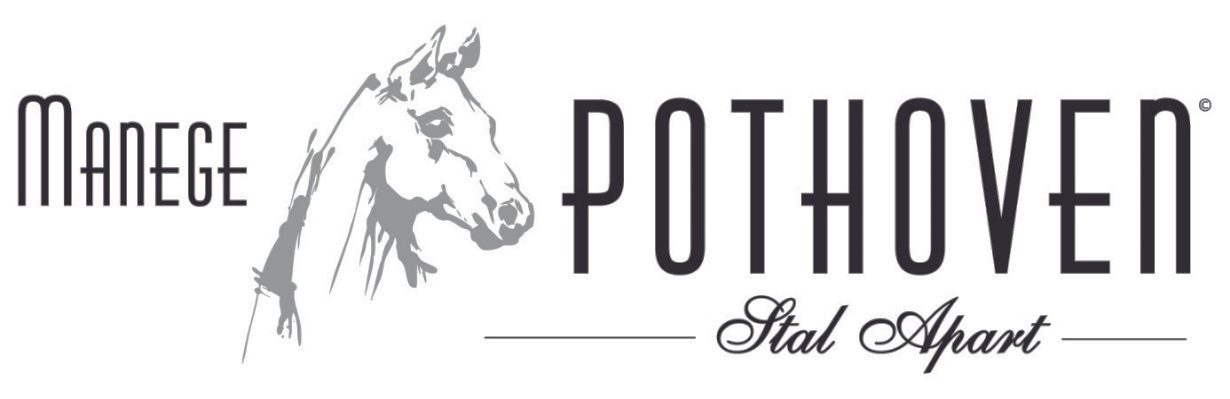 Ponykamp 2024Tijdens een Pony Thuiskamp bieden we een leerzaam maar vooral ook heel leuk en gezellig programma aan. Genieten en plezier maken staan voorop! Elke dag rij je 1 tot 2 uur pony/paard, daarnaast krijg je ook andere lessen, bijvoorbeeld over:1) Poetsen - Hoe verzorg ik mijn pony, zijn zadel, hoofdstel en zijn stal voor en na de les2) Theorie - “Verkeersregels” in de bak, op- en afstijgen etc.3) Longeren - Wat is longeren en hoe doe ik dat4) Springen - Wat moet ik weten en kunnen om veilig te kunnen springen5) Dressuur - Wat is dressuur nu eigenlijkNaast het paardrijden en de lessen doen we allerlei andere activiteiten, zoals heel veel spelletjes, acrobatiek te paard en paardenvoetbal. Aan het einde van de week krijgen alle kinderen een leuke attentie mee naar huis.Een Pony thuiskamp duurt een week en is van maandag t/m vrijdag, elke dag van 09.00 tot 12.30, tussendoor wordt een pauze gehouden. Wij verzorgen in de pauze een drankje met een lekker hapje.De kosten voor een Pony Thuiskamp zijn €200,- per week. Vul om mee te doen een inschrijfformulier in, deze kunt u vinden op https://manegepothoven.nl/Activiteiten/Pony-thuiskamp/ Geef op het formulier svp 2 voorkeursweken aan, een Ponykamp gaat alleen door bij voldoende deelname.Alle deelnemers moeten in het bezit zijn van een ruiterpaspoort.Als wij uw aanmelding definitief bevestigen ontvangt u van ons een factuur voor de betaling á €200,00. Zegt u tot 2 weken voor aanvang af, dan ontvangt u van ons €50,00 retour. We hopen jullie allemaal te zien bij een van onze supergezellige Ponykampen!Team Manege Pothoven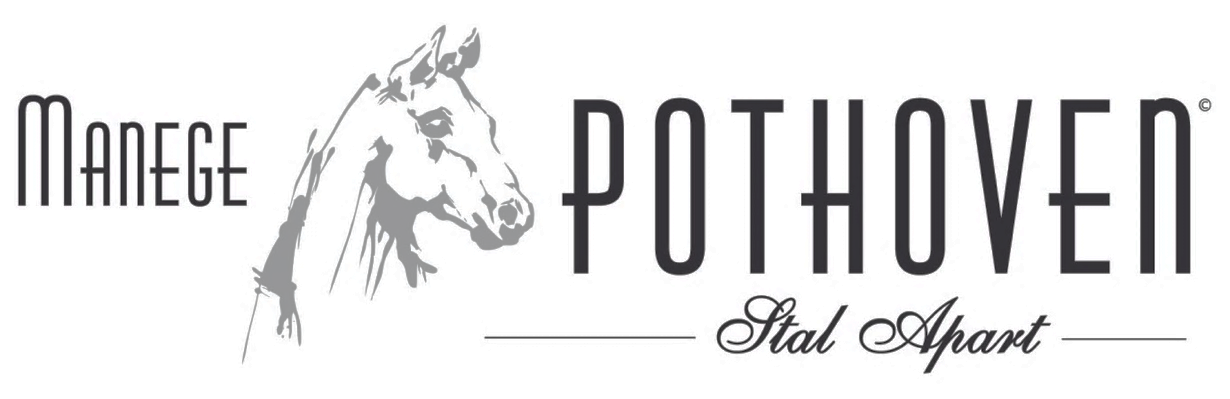 Inschrijfformulier Ponykamp 2024Naam:________________________________________________________Adres:________________________________________________________Woonplaats:___________________________________________________

Telefoonnummer:_______________________________________________Leeftijd deelnemer:______________________________________________Kledingmaat: ___________________________________________________Neemt deel in de paardrijles op (dag): __________________ paard/pony/shetlanderGeef hieronder een eerste en tweede keus aan voor deelname aan het Ponykamp. Een Ponykamp-week gaat alleen door bij voldoende deelname.Bij afmelding tot 2 weken voor aanvang van het Pony Thuiskamp bent u alleen het inschrijfgeld á €150,00 verschuldigd, bij afmelding na 2 weken voor aanvang is dit het volledige bedrag van €200,-. Handtekening						Datum____________________				_____________________Eerste keusTweede keusWeek 2915 juli t/m 19 juliWeek 3022 juli t/m 26 juliWeek 3419 aug t/m 23 aug